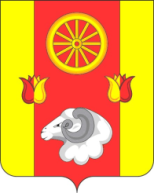 РОСТОВСКАЯ ОБЛАСТЬРЕМОНТНЕНСКИЙ РАЙОНМУНИЦИПАЛЬНОЕ ОБРАЗОВАНИЕ«КАЛИНИНСКОЕ СЕЛЬСКОЕ ПОСЕЛЕНИЕ»АДМИНИСТРАЦИЯ КАЛИНИНСКОГО  СЕЛЬСКОГО  ПОСЕЛЕНИЯПОСТАНОВЛЕНИЕ 28.12.2023                                            с. Большое Ремонтное                                         № 135                            В целях выполнения постановления Администрации Калининского сельского поселения от 29.03.2018 № 44 «Об утверждении Порядка  разработки, реализации и оценки эффективности муниципальных программ Калининского сельского поселения», руководствуясь Уставом муниципального образования «Калининское сельское поселение»Утвердить план реализации муниципальной программы Калининского сельского поселения «Муниципальная политика» на 2024 год согласно приложению 1. Настоящее постановление подлежит обязательному размещению на официальном сайте Администрации Калининского сельского поселения.Контроль за исполнением данного постановления оставляю за собой           Глава Администрации           Калининского сельского поселения                                            Е.В. МирнаяПостановление вносит сектор экономики и финансовПриложение № 1к постановлениюАдминистрации Калининскогосельского поселенияот 28.12.2023 № 135ПЛАН РЕАЛИЗАЦИИмуниципальной программы «Муниципальная политика» на 2024 год<1> По строке «Мероприятие» указывается руководитель, курирующий данное направление. По строке «Контрольное событие муниципальной программы» указывается руководитель, курирующий данное направление. <2> Объем расходов приводится на очередной финансовый год. <3> Бюджетные ассигнования, предусмотренные на реализацию основного мероприятия, в обязательном порядке должны быть распределены по соответствующим мероприятиям (в случае их наличия).<4> В целях оптимизации содержания информации в графе 2 допускается использование аббревиатур, например: основное мероприятие 1.1 – ОМ 1.1.Об утверждении плана реализации муниципальной программы Калининского сельского поселения «Муниципальная политика» на 2024 год№ п/пНомер и наименованиеОтветственный 
 исполнитель, соисполнитель, участник  
(должность/ ФИО) <1>Ожидаемый результат (краткое описание)Плановый 
срок    
реализации Объем расходов, (тыс. рублей) <2>Объем расходов, (тыс. рублей) <2>Объем расходов, (тыс. рублей) <2>Объем расходов, (тыс. рублей) <2>Объем расходов, (тыс. рублей) <2>Объем расходов, (тыс. рублей) <2>№ п/пНомер и наименованиеОтветственный 
 исполнитель, соисполнитель, участник  
(должность/ ФИО) <1>Ожидаемый результат (краткое описание)Плановый 
срок    
реализации всегобюджет поселенияфеде-ральный бюджетобластной бюджетбюджет муниципально-го районавнебюджетные
источники12345678910111.Подпрограмма 1 «Развитие муниципального управления и муниципальной службы в Калининском сельском поселении,
профессиональное развитие лиц, занятых в системе местного самоуправления»     Администрация Калининского сельского поселенияXX5,05,0----1.1.Основное мероприятие 1.1. «Обеспечение профессионального развития муниципальных служащих  и иных лиц, занятых в системе местного самоуправления в Калининском сельском поселении»Ведущий специалист по правовой и кадровой работе  – Дубовая А.В.формирование качественного профессионального состава местных администраций01.01.2024-31.12.20245,05,01.2.Основное мероприятие 1.2. Оптимизация штатной численности муниципальных служащихВедущий специалист по правовой и кадровой работе  – Дубовая А.В.оптимизация расходов местного бюджета на содержание местной администрации; эффективное распределение функциональных обязанностей муниципальных служащих01.01.2024-31.12.2024------1.3.Основное мероприятие 1.3. Проведение оценки профессиональной компетенции лиц, поступающих на муниципальную службу, и муниципальных служащих при проведении аттестацииВедущий специалист по правовой и кадровой работе  – Дубовая А.В.формирование качественного профессионального состава местных администраций01.01.2024-31.12.2024------1.4.Основное мероприятие 1.4. Проведение конкурсов на замещение вакантных должностей муниципальной службыВедущий специалист по правовой и кадровой работе  – Дубовая А.В.обеспечение равного доступа граждан к муниципальной службе;формирование качественного профессионального состава местных администраций01.01.2024-31.12.2024------1.5.Основное мероприятие 1.5. Применение испытания граждан при заключении трудового договораВедущий специалист по правовой и кадровой работе  – Дубовая А.В.формирование качественного профессионального состава местных администраций01.01.2024-31.12.2024------1.6.Основное мероприятие 1.6. Оценка эффективности и результативности профессиональной служебной деятельности муниципальных служащихВедущий специалист по правовой и кадровой работе  – Дубовая А.В.стимулирование муниципальных служащих к эффективному и результативному исполнению своих должностных обязанностей01.01.2024-31.12.2024------1.7.Основное мероприятие 1.7. Организация наставничества лиц, впервые принятых на муниципальную службуВедущий специалист по правовой и кадровой работе  – Дубовая А.В.сокращение периода адаптации при поступлении на муниципальную службу; форсированное развитие профессиональных компетенций лиц, впервые принятых на муниципальную службу, необходимых для качественного исполнения должностных обязанностей01.01.2024-31.12.2024------1.8.Основное мероприятие 1.8. Обеспечение проведения оценки профессиональных компетенций, личных и деловых качеств кандидатов на замещение должностейзаместителей глав администраций Ведущий специалист по правовой и кадровой работе  – Дубовая А.В.формирование качественного профессионального управленческого состава местных администраций01.01.2024-31.12.2024------1.9.Основное мероприятие 1.9. Реализация эффективных методов работы с кадровым резервом, муниципальным резервом управленческих кадровВедущий специалист по правовой и кадровой работе  – Дубовая А.В.своевременное замещение высвобождающихся должностей муниципальной службы, эффективное исполнение муниципальными служащими своих должностных обязанностей01.01.2024-31.12.2024------1.10.Основное мероприятие 1.10. Проведение ежеквартального мониторинга состояния муниципальной службы в муниципальном образованииВедущий специалист по правовой и кадровой работе  – Дубовая А.В.получение оперативной информации о количественном и качественном составе муниципальных служащих, а также показателях развития муниципальной службы01.01.2024-31.12.2024------1.11.Основное мероприятие 1.11. Направление муниципальных служащих для участия в конкурсе на звание «Лучший муниципальный служащий в Ростовской области». Ведущий специалист по правовой и кадровой работе  – Дубовая А.В.выявление и поощрение лучших муниципальных служащих, распространение передового опыта муниципального управления, повышение престижа муниципальной службы01.01.2024-31.12.2024------1.12.Основное мероприятие 1.12. Обеспечение актуализации информации в разделе «Муниципальная служба» официального сайта Администрации Калининского сельского поселенияВедущий специалист по правовой и кадровой работе  – Дубовая А.В.повышение открытости и доступности информации о муниципальной службе01.01.2024-31.12.2024------1.13.Основное мероприятие 1.13. Правовая, методическая и информационная поддержка органов местного самоуправления поселений по вопросам осуществления кадровой работыВедущий специалист по правовой и кадровой работе  – Дубовая А.В.применение кадровыми службами органов местного самоуправления современных кадровых технологий при поступлении на муниципальную службу и ее прохождении01.01.2024-31.12.2024------1.13.Контрольное событие  подпрограммыXX01.01.2024-31.12.20245,05,0----2.Подпрограмма 2. «Реализация муниципальной информационной политики»Ведущий специалист по правовой и кадровой работе  – Дубовая А.В.XX10,010,0----2.1.Основное мероприятие 2.1.Официальная публикация нормативно-правовых актов Калининского сельского поселения в газете, являющейся официальным публикатором правовых актов Калининского сельского поселенияВедущий специалист по правовой и кадровой работе  – Дубовая А.В.соблюдение норм федерального и областного законодательства, регулирующего вопросы опубликования правовых актов в газете01.01.2024-31.12.202410,010,0----2.2.Контрольное событие  подпрограммыXX01.01.2024-31.12.202410,010,0----3.Подпрограмма 3 «Укрепление единства российской нации  и гармонизация межэтнических отношений в Калининском сельском поселении»Администрация Калининского сельского поселенияXX------3.1.Основное мероприятие 3.1.Проведение мероприятий, направленных на укрепление единства российской нацииВедущий специалист по правовой и кадровой работе  – Дубовая А.В.сохранение межэтнической стабильности в Калининском сельском поселении, интеграция мигрантов в российское общество;преобладание общероссийской гражданской идентичности над региональной, этнической и религиозной идентичностями01.01.2024-31.12.2024------3.2.Основное мероприятие 3.2.Проведение мероприятий, направленных на этнокультурное развитие народов, проживающих на территории Калининского сельского поселенияВедущий специалист по правовой и кадровой работе  – Дубовая А.В.создание условий для гармоничного этнокультурного развития этнических культур народов Дона01.01.2024-31.12.2024------3.3.Основное мероприятие 3.3.Проведение мероприятий по информационному, научному и методическому обеспечению реализации мероприятий подпрограммыВедущий специалист по правовой и кадровой работе  – Дубовая А.В.повышение информированности граждан о культуре народов, проживающих в Калининском сельском поселении, профессионализма сотрудников органов местного самоуправления Калининского сельского поселения01.01.2024-31.12.2024------3.4.Контрольное событие  подпрограммыXX01.01.2024-31.12.2024XXXXXX4.Контрольное событие  муниципальнойпрограммыXX01.01.2024-31.12.2024XXXXXX5.Итого по муниципальной  
программеXXX15,015,0----